Mihaela Bastea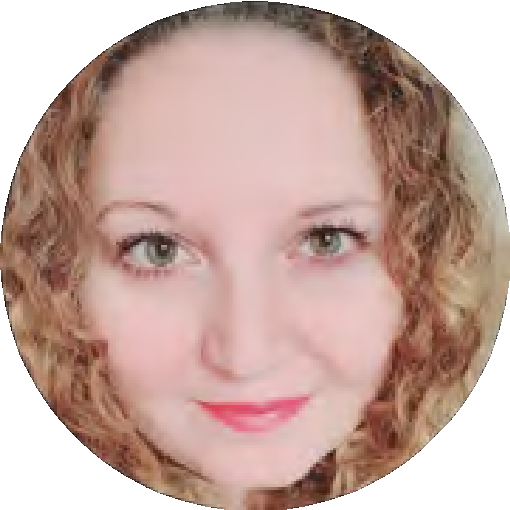 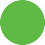 Freelance Translator English-RomanianBucharest, 36 years, Femalemihaelabastea7@gmail.com    +40 765 131 399   https://www.linkedin.com/in/mihaela-bastea-7246a61a6/PROFESSIONAL EXPERIENCELanguage Solutions Team in Bucharest, RomaniaFreelance Translator English-RomanianApril 2023 - PresentMedical translationTransRare in Bucharest, RomaniaFreelance Translator English-RomanianApril, 2023 - PresentTranslationLingo Solution Pvt. Ltd. in Bucharest, RomaniaFreelance Translator English-RomanianMarch, 2023 - PresentGeneral translationMedinest Global Translation Services in Bucharest, RomaniaFreelance Translator English-RomanianMarch, 2023 - PresentMedical translationTOTAL RECORD (Zone Studio Oradea) in Bucharest, RomaniaFreelance Translator English-RomanianFebruary, 2023 - PresentTranslation of movie subtitles from English into Romanian.SWISS SOLUTIONS (Timișoara) in Bucharest, RomaniaFreelance Translator English-RomanianJuly, 2022 - PresentMedical translationSoftconstruct in Bucharest, RomaniaRomanian Specialist | SoftconstructJune, 2022 - PresentSport translationTVibe Corporation in Bucharest, RomaniaFreelance Translator English-RomanianJune, 2022 - PresentTranslation of movie subtitles from English into Romanian.TranslateMedia in Bucharest, RomaniaFreelance Translator English-RomanianMarch, 2022 - PresentTranslation of medical documentsVerboLabs in Bucharest, RomaniaFreelance Translator English-RomanianMarch, 2022P- resentTranslation of movie subtitles from English into Romanian.Collot Baca in Bucharest, RomaniaFreelance Translator English-RomanianFebruary, 2022 - PresentTranslation of movie subtitles from English into Romanian.Optimational in Bucharest, RomaniaFreelance Translator English-RomanianDecember, 2021 - PresentTranslation of movie subtitles from English into Romanian.Armata Salvării România in Bucharest, RomaniaAssistant Manager CommunicationMarch, 2021 - PresentArmata Salvării România in Bucharest, RomaniaTranslator English-Romanian and Romanian-EnglishMarch, 2020 - PresentArmata Salvării România in Bucharest, RomaniaSecretaryJanuary, 2020 - PresentArmata Salvării România in Bucharest, RomaniaProject OfficerJanuary, 2020 - PresentJuxi Magic in Bucharest, RomaniaActressSeptember, 2016 - March, 2020Springfield Center in Bucharest, RomaniaTeacher traineeOctober, 2017 - June, 2019Hippo Atelier in Bucharest, RomaniaComputer operatorJanuary, 2016 - October, 2017SC Alternative Fuel Systems SRL in Bucharest, RomaniaAssistant ManagerSeptember, 2011 - May, 2013Medicover Romania in Bucharest, RomaniaMedical RegistratorJune, 2011 - September, 2011Medicover Romania in Bucharest, RomaniaAdministrative officerMarch, 2011 - June, 2011SC Alternative Fuel Systems SRL in Bucharest, RomaniaDriver suplyAugust, 2010 - March, 2011Magazinul alimentar Prosper in Bucharest, RomaniaInvoice operatorMarch, 2010 - August, 2010CA Niculescu-Gorpin in Bucharest, RomaniaLawyer assistantApril, 2009 - July, 2009Fundatia Ergorom '99 in Bucharest, RomaniaComputer operatorJuly, 2008 - March, 2009SC Mega Image SRL in Bucharest, RomaniaAssistant Shift ManagerNovember, 2007 - July, 2008SC Mega Image SRL in Bucharest, RomaniaComputer operatorJuly, 2006 - November, 2007SC Mega Image SRL in Bucharest, RomaniaCashierFebruary, 2006 - July, 2006EDUCATIONPedagogy, University (in progress), București, RomâniaUniversitatea Crestina Dimitrie Cantemir2018 -2020 2 yearsLaw, University (graduate), București, Municipiul București, RomâniaUniversitatea Spiru Haret2005 -2009 4 yearsOTHER SKILLSI have a driving licence